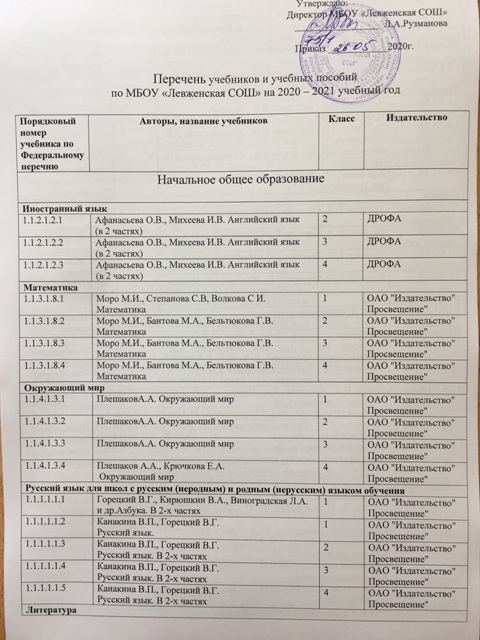 Перечень учебных пособийПеречень учебников для учащихся с ОВЗ 1.1.1.1.1.5Канакина В.П., Горецкий В.Г.Русский язык. В 2-х частях4ОАО "Издательство" Просвещение"ЛитератураЛитератураЛитератураЛитература1.1.1.2.2.1Климанова Л. Ф., Горецкий В.Г., Голованова М.В. и др. Литературное чтение. В 2-х частях1ОАО "Издательство" Просвещение"1.1.1.2.2.2Климанова Л. Ф., Горецкий В.Г., Голованова М.В. и др. Литературное чтение. В 2-х частях2ОАО "Издательство" Просвещение"1.1.1.2.2.3Климанова Л. Ф., Горецкий В.Г., Голованова М.В. и др. Литературное чтение. В 2-х частях3ОАО "Издательство" Просвещение"1.1.1.2.2.4Климанова Л. Ф., Горецкий В.Г., Голованова М.В. и др. Литературное чтение. В 2-х частях4ОАО "Издательство" Просвещение"ТехнологияТехнология1.1.7.1.8.1Роговцева Н.И., Богданова Н.В., Фрейтаг И.П.Технология.1ОАО "Издательство" Просвещение"1.1.7.1.8.2Роговцева Н.И., Богданова Н.В., Добромыслова Н.В. Технология.2ОАО "Издательство" Просвещение"1.1.7.1.8.3Роговцева Н.И., Богданова Н.В., Добромыслова Н.В. Технология.3ОАО "Издательство" Просвещение"1.1.7.1.8.4Роговцева Н.И., Богданова Н.В., Шипилова Н.В. и др. Технология.4ОАО "Издательство" Просвещение"МузыкаМузыкаМузыкаМузыка1.1.6.2.2.1Критская Е.Д., Сергеева Г.П., Шмагина Т.С.Музыка1ОАО "Издательство" Просвещение"1.1.6.2.2.2Критская Е.Д., Сергеева Г.П., Шмагина Т.С. Музыка2ОАО "Издательство" Просвещение"1.1.6.2.2.3Критская Е.Д., Сергеева Г.П., Шмагина Т.С. Музыка3ОАО "Издательство" Просвещение"1.1.6.2.2.4Критская Е.Д., Сергеева Г.П., Шмагина Т.С. Музыка4ОАО "Издательство" Просвещение"Физическая культураФизическая культураФизическая культураФизическая культура1.1.8.1.3.1Лях В.И. Физическая культура1-4ОАО "Издательство" Просвещение"Изобразительное искусствоИзобразительное искусствоИзобразительное искусствоИзобразительное искусство1.1.6.1.1.1Неменская Л.А. / Под ред. Неменского Б.М. Изобразительное искусство1ОАО "Издательство" Просвещение"1.1.6.1.1.2Коротеева Е.И.  / Под ред. Неменского Б.М.Изобразительное искусство2ОАО "Издательство" Просвещение"1.1.6.1.1.3Горяева Н.А., Неменская Л.А., Питерских А.С. и др.  / Под ред. Неменского Б.М. Изобразительное искусство3ОАО "Издательство" Просвещение"1.1.6.1.1.4  Неменская Л.А.  / Под ред. Неменского Б.М.Изобразительное искусство4ОАО "Издательство" Просвещение"1.1.5.1.2.1Кураев А.В.Основы религиозных культур и светской этики. Основы православной культуры4-5ОАО"Издательство" Просвещение"Среднее основное образованиеСреднее основное образованиеСреднее основное образованиеСреднее основное образованиеИностранный языкИностранный языкИностранный языкИностранный язык1.2.2.1.1.1Английский язык Алексеев А. А., Смирнова Е.Ю., С. Абби и др.5ОАО "Издательство" Просвещение"Английский язык Кауфман К.И., Кауфман М.Ю.Английский язык 6ТитулАнглийский язык Кауфман К.И., Кауфман М.Ю.Английский язык 7ТитулАнглийский язык Кауфман К.И., Кауфман М.Ю.Английский язык 8ТитулАнглийский язык Кауфман К.И., Кауфман М.Ю. Английский язык9Титул1.2.2.2.3.1Немецкий язык. Второй иностранный языкАверин М.М., Джин Ф., Рорман Л. и др.5ОАО "Издательство" Просвещение"1.2.2.2.3.2Немецкий язык. Второй иностранный языкАверин М.М., Джин Ф., Рорман Л. и др.6ОАО "Издательство" Просвещение"МатематикаМатематикаМатематикаМатематика1.2.4.1.3.1Виленкин Н.Я., Жохов В.И., Чесноков А.С. и др.  Математика в 2-х частях5ОАО "Издательство" Просвещение"1.2.4.1.3.2Виленкин Н.Я., Жохов В.И., Чесноков А.С. и др.  Математика 6ОАО "Издательство" Просвещение"1.2.4.2.4.1Макарычев Ю.Н., Миндюк Н.Г., Нешков К.И. и др.  Алгебра7ОАО "Издательство" Просвещение"1.2.4.2.4.2Макарычев Ю.Н., Миндюк Н.Г., Нешков К.И. и др.  Алгебра8ОАО "Издательство" Просвещение"1.2.4.2.4.3Макарычев Ю.Н., Миндюк Н.Г., Нешков К.И. и др.  Алгебра9ОАО "Издательство" Просвещение"1.2.4.3.1.1Атанасян Л.С., Бутузов В.Ф., Кадомцев С.Б. и др.Геометрия 7-97-9ОАО "Издательство" Просвещение"Информатика и ИКТИнформатика и ИКТИнформатика и ИКТИнформатика и ИКТ1.2.4.4.3.1Семакин И.Г., Залогова Л.А., Русаков С.В., Шестакова Л.В. Информатика.7ООО "БИНОМ. Лаборатория знаний"1.2.4.4.3.2Семакин И.Г., Залогова Л.А., Русаков С.В., Шестакова Л.В. Информатика.8ООО "БИНОМ. Лаборатория знаний"1.2.4.4.3.3Информатика. И.Г.Семакин, Л.А.Залогова, С.В.Русаков, Л.В.Шестакова. 9ООО "БИНОМ. Лаборатория знаний"История РоссииИстория РоссииИстория РоссииИстория России1.2.3.1.2.1Арсентьев М.Н., Данилов А.А., Степанович П.С. и др под редакцией А.В.Торкунова. История России в 2х частях.6ОАО "Издательство" Просвещение"1.2.3.1.2.2Арсентьев Н. М., Данилов А. А., Курукин И. В. и др./под ред. Торкунова А.В. История России В 2-х частях.7ОАО "Издательство" Просвещение"1.2.3.1.2.3Арсентьев Н. М., Данилов А. А., Курукин И. В. и др./ Под ред. Торкунова А. В. История России В 2-х частях.8 ОАО "Издательство" Просвещение"1.2.3.1.2.4Данилов А.А., Косулина Л.Г., Брандт М.Ю. История России В 2-х частях.9ОАО "Издательство" Просвещение"Всеобщая историяВсеобщая историяВсеобщая историяВсеобщая история1.2.3.2.1.1Вигасин А.А., Годер Г.И. Свенцицкая И.С. История древнего мира5ОАО "Издательство" Просвещение"1.2.3.2.1.2Агибалова Е.В., Донской Г.М.История Средних веков6ОАО "Издательство" Просвещение"1.2.3.2.1.3Юдовская А.Я., Баранов П.А. Ванюшкина Л.М. Всеобщая история. История нового времени7ОАО "Издательство" Просвещение"1.2.3.2.1.4Юдовская А.Я., Баранов П.А. Ванюшкина Л.М. Всеобщая история. История нового времени8ОАО "Издательство" Просвещение"1.2.3.2.1.5Юдовская А.Я., Баранов П.А., Ванюшкина Л.М. и др./Под ред. Искендерова А.А. Всеобщая история. Новейшая история9ОАО "Издательство" Просвещение"ОбществознаниеОбществознание1.2.3.3.1.1Боголюбов Л.Н., Виноградова Н.Ф., Городецкая Н.И. и др. / Под ред. Боголюбова Л.Н., Ивановой Л.Ф.5ОАО "Издательство" Просвещение"1.2.3.3.1.2Виноградова Н.Ф., Городецкая Н.И., Иванова Л.Ф. и др. / Под ред. Боголюбова Л.Н., Ивановой Л.Ф.6ОАО "Издательство" Просвещение"1.2.3.3.1.3Боголюбов Л.Н., Городецкая Н.И., Иванова Л.Ф. / Под ред. Боголюбова Л.Н., Ивановой Л.Ф.7ОАО "Издательство" Просвещение"1.2.3.3.1.4Боголюбов Л.Н., Городецкая Н.И., Иванова Л.Ф. и др. / Под ред. Боголюбова Л.Н., Лазебниковой А.Ю., Городецкой Н.И.8ОАО "Издательство" Просвещение"1.2.3.3.1.5Боголюбов Л.Н., Матвеев А.И., Жильцова Е.И. и др. / Под ред. Боголюбова Л.Н., Лазебниковой А.Ю., Матвеева А.И.9ОАО "Издательство" Просвещение"ГеографияГеографияГеографияГеографияДронов В.П., Савельева Л.Е. Под редакцией Дронова В.П. География5-6ООО "ДРОФА"Душина И.В., Коринская В.А., Щенев В.А. География. Материки, океаны, народы и страны.7ООО "ДРОФА"Дронов В.П., Баринова И.И., 
Ром В.Я. Под редакцией Дронова В.П.8ООО "ДРОФА"Дронов В.П., Баринова И.И., 
Ром В.Я. Под редакцией Дронова В.П.9ООО "ДРОФА"Основы духовно-нравственной культуры народов РоссииОсновы духовно-нравственной культуры народов РоссииОсновы духовно-нравственной культуры народов РоссииОсновы духовно-нравственной культуры народов России«Основы духовно-нравственной культуры народов России. 5 класс». Учебник для учащихся общеобразовательных организаций Н.Ф. Виноградова, В.И. Власенко, А.В. Поляков 5ООО Издательский центр "ВЕНТАНА-ГРАФ"БиологияБиологияБиологияБиологияПасечник В.В5ООО "ДРОФА"Пасечник В.В. Биология. Многообразие покрытосеменных.6ООО "ДРОФА"Латюшин В.В., Шапкин В.А. Биология7ООО "ДРОФА"Колесов Д.В., Маш Р.Д., Пасечник В.В. Биология8ООО "ДРОФА"Каменская А.А., Пасечник В.В. Биология9ООО "ДРОФА"ХимияХимияХимияХимия1.2.5.3.5.1Рудзитис Г.Е. , Фельдман Ф.Г.,Химия8ОАО "Издательство" Просвещение"1.2.5.3.5.2Рудзитис Г.Е. , Фельдман Ф.Г.,Химия9ОАО "Издательство" Просвещение"ФизикаФизикаФизикаФизика1.2.5.1.7.1Перышкин А.В.  Физика7ООО "ДРОФА"1.2.5.1.7.2Перышкин А.В.  Физика8ООО "ДРОФА"1.2.5.1.7.3Перышкин А.В. , Гутник Е.М. Физика9ООО "ДРОФА"ТехнологияТехнологияТехнологияТехнологияН.В. Синица, В.Д. Симоненко«Технология. Технологии ведения дома »5ООО Издательский центр "Вентана- ГрафА.Т. Тищенко, В.Д. Симоненко«Технология. Технический труд »5ООО Издательский центр "Вентана- ГрафЮ.В.Крупская, О.А.Кожина, Н.В.Синица«Технология. Обслуживающий труд ». 6ООО Издательский центр "Вентана-ГрафА.Т. Тищенко, В.Д. Симоненко«Технология. Технический труд»6ООО Издательский центр "Вентана- ГрафН.В. Синица, П.С. Самородский, В.Д. Симоненко, 
О.В. Яковенко. Технология ведения дома7ООО Издательский центр "Вентана-ГрафА.Т. Тищенко, В.Д. Симоненко«Технология. Технический труд »7ООО Издательский центр "ВентанаБ.А.Гончарова, Е.В. Елисеева. А.А.Электов под ред. В.Д.Симоненко Технология.8ООО Издательский центр "ВентанаФизическая культураФизическая культураФизическая культураФизическая культура1.2.8.1.1.1Виленский М.Я., Туревский И.М., Торочкова Т.Ю. и др. / Под ред. Виленского М.Я.Физическая культура5 - 7ОАО "Издательство" Просвещение"1.2.8.1.1.2Лях В.И. Физическая культура8 - 9ОАО "Издательство" Просвещение"Основы безопасности жизнедеятельностиОсновы безопасности жизнедеятельностиОсновы безопасности жизнедеятельностиОсновы безопасности жизнедеятельностиОсновы безопасности жизнедеятельностиСмирнов А. Т., Хренников Б. О. / Под ред. Смирнова А. Т.8ОАО "Издательство" Просвещение"Искусство Искусство Искусство Искусство 1.2.6.1.1.1Н.А.Горяева, О.В. Островская. Изобразительное искусство. Декоративно-прикладное искусство в жизни человека.5ОАО "Издательство" Просвещение"1.2.6.1.1.2Л.А. Неменская. . Изобразительное искусство. « Искусство в жизни человека»6ОАО "Издательство" Просвещение"1.2.6.1.1.3А.С.Питерских, Г.Е.Гуров. « Дизайн и архитектура в жизни человека»7ОАО "Издательство" Просвещение"Г.П.Сергеева, И.Э. Кашекова Е.Д.Критская, Искусство 8-9. 8-9ОАО "Издательство" Просвещение"МузыкаМузыкаМузыкаМузыка1.2.6.2.1.1Сергеева Г.П., Критская Е.Д. Музыка5ОАО "Издательство" Просвещение"1.2.6.2.1.12Сергеева Г.П., Критская Е.Д. Музыка6ОАО "Издательство" Просвещение"1.2.6.2.1.3Сергеева Г.П., Критская Е.Д. Музыка7ОАО "Издательство" Просвещение"1.2.6.2.1.4Сергеева Г.П., Критская Е.Д. Музыка8ОАО "Издательство" Просвещение"Русский язык  Русский язык  Русский язык  Русский язык  1.2.1.1.3.1Русский язык в 2х частях.  Ладыженская Т.А., Баранов М. Т., Тростенцова Л.А. и др. 5ОАО "Издательство" Просвещение"1.2.1.1.3.2Русский язык в 2х частях.  Ладыженская Т.А., Баранов М. Т., Тростенцова Л.А. и др.6ОАО "Издательство" Просвещение"1.2.1.1.3.3Русский язык в 2х частях.  Ладыженская Т.А., Баранов М. Т., Тростенцова Л.А. и др.7ОАО "Издательство" Просвещение"1.2.1.1.3.4Бархударов С.Г., Крючков С.Е., Максимов Л.Ю. и др.Русский язык. 8 класс.8ОАО "Издательство" Просвещение"Т. С. Кудрявцева, Р. А. Арзуманова Русский язык9ООО "ДРОФА"Литература Литература Литература Литература 1.2.1.2.2.1 Коровина В.Я., Журавлёв В.П., КоровинВ.И.Литература.  В 2-х частях 5ОАО "Издательство" Просвещение"1.2.1.2.2.2Полухина В. П., Коровина В. Я., Журавлев В. П.  Под ред. Коровиной В. Я.Литература. В 2-х частях6ОАО "Издательство" Просвещение"1.2.1.2.2.3Коровина В. Я., Журавлев В. П., Коровин В. И.Литература. В 2-х частях7ОАО "Издательство" Просвещение"1.2.1.2.2.4Коровина В.Я., Журавлёв В.П., Коровин В.И.Литература. 8 класс. В 2 частях. 8ОАО "Издательство" Просвещение"Н. Н. Вербовая, А. Д. Жижина , / Под. ред. Черкезовой М.В.       Русская литература9ОАО "Издательство" Просвещение"Среднее (полное) общее образованиеСреднее (полное) общее образованиеСреднее (полное) общее образованиеСреднее (полное) общее образованиеИностранный языкИностранный языкИностранный языкИностранный языкКауфман К.И., Кауфман М.Ю.Английский язык 10ТитулКауфман К.И., Кауфман М.Ю.Английский язык 11ТитулМатематикаМатематикаМатематикаМатематика1.3.4.1.1.1Алимов Ш.А., Колягин Ю.М., Ткачёва М.В. и др. Алгебра и начала математического анализа 10-11ОАО "Издательство" Просвещение"1.3.4.1.2.1Атанасян Л.С., Бутузов В.Ф., Кадомцев С.Б. и др. Геометрия10-11ОАО "Издательство" Просвещение"Информатика и ИКТИнформатика и ИКТИнформатика и ИКТИнформатика и ИКТ1.3.4.4.2.1Семакин И.Г., Шеина Т.Ю., Шестакова Л.В.10ООО "БИНОМ. Лаборатория знаний"1.3.4.4.2.2Семакин И.Г., Шеина Т.Ю., Шестакова Л.В.11ООО "БИНОМ. Лаборатория знаний"ИсторияИсторияИсторияИстория1.3.3.2.1.1Загладин Н.В.,  Симония Н.Я. Всеобщая история (базовый и профильный уровень)10ООО "Русское слово-учебник"Левандовский А.А., Щетинов Ю.А., Мироненко С В. История России (базовый уровень)10ОАО "Издательство" Просвещение"1.3.3.2.1.2Загладин Н.В.,  Симония Н.Я. Всеобщая история (базовый и профильный уровень)11ООО "Русское слово-учебник"Левандовский А.А., Щетинов Ю.А., Мироненко С В. История России (базовый уровень)11ОАО "Издательство" Просвещение"ОбществознаниеОбществознаниеОбществознаниеОбществознание1.3.3.9.1.1Боголюбов Л. Н., Аверьянов Ю. И., Белявский А. В. и др. / Под ред. Боголюбова Л. Н., Лазебниковой А.10ОАО "Издательство" Просвещение"1.3.3.9.1.2Боголюбов Л.Н., Городецкая Н.И., Иванова Л.Ф. и др. (Под ред. Боголюбова Л.Н., Лазебниковой А.Ю., Литвинова В.А.)11ОАО "Издательство" Просвещение"ГеографияГеографияГеографияГеография1.3.3.3.7.1Максаковский В.П.  География (базовый уровень)10-11ОАО "Издательство" ПросвещениеБиологияБиологияБиологияБиологияКаменский А.А., Криксунов Е.А, Пасечник В.В. Биология (базовый уровень)10-11ООО "ДРОФА"ХимияХимияХимияХимия1.3.5.3.5.1Рудзитис Г.Е. , Фельдман Ф.Г.,Химия (базовый уровень)10ОАО "Издательство" Просвещение"1.3.5.3.5.2Рудзитис Г.Е. , Фельдман Ф.Г.,Химия (базовый уровень)11ОАО "Издательство" Просвещение"ФизикаФизикаФизикаФизика1.3.5.1.7.1Мякишев Г. Я., Буховцев Б. Б., Сотский Н. Н. / Под ред. Парфентьевой Н. А.10ОАО "Издательство" Просвещение"1.3.5.1.7.2Мякишев Г.Я., Буховцев Б.Б., Чаругин В.М. / Под ред. Парфентьевой Н.А.11ОАО "Издательство" Просвещение"АстрономияАстрономияАстрономияАстрономия1.3.5.3.1.1Воронцов, Вельяминов. Астрономия10ООО "ДРОФА"Искусство (МХК)Искусство (МХК)Искусство (МХК)Искусство (МХК)2.3.1.1.7.1Л.А.Рапацкая  Мировая художественная культура". 10 класс. В 2-х частях. Часть 1. МХК, часть 2. РХК.10ООО ГИЦ « ВЛАДОС»2.3.1.1.7.2Л.АРапацкая Мировая художественная культура". 11 класс. В 2-х частях. Часть 1. МХК, часть 2. РХК.11ООО ГИЦ « ВЛАДОС»ТехнологияТехнологияТехнологияТехнология2.3.1.1.8.1Очинин О.П., Матяш Н.В., Симоненко В.Д. /Под ред. Симоненко В.Д. Технология (базовый уровень)10-11ВЕНТАНА- ГРАФФизическая культураФизическая культураФизическая культураФизическая культура1.3.6.1.2.1Лях В.И. Физическая культура10-11ОАО "Издательство" Просвещение"Основы безопасности жизнедеятельностиОсновы безопасности жизнедеятельностиОсновы безопасности жизнедеятельностиОсновы безопасности жизнедеятельностиСмирнов А.Т., Хренников Б.О. (под ред. Смирнова А.Т.)Основы безопасности жизнедеятельности. Основы медицинских знаний и здорового образа жизни.10-11ОАО "Издательство" Просвещение"Русский язык и литература для школ с русским (неродным) и родным (нерусским) языком обученияРусский язык и литература для школ с русским (неродным) и родным (нерусским) языком обученияРусский язык и литература для школ с русским (неродным) и родным (нерусским) языком обученияРусский язык и литература для школ с русским (неродным) и родным (нерусским) языком обучения  Т. С. Кудрявцева, Р. А. Арзуманова. Русский язык 10-11   (базовый уровень)10-11Просвещение СПбЧеркезоваМ.В., Н.Н., С.А.Леонов. Русская литература 1,2 часть10ООО "ДРОФА"Черкезова М В,К., Жожикашвили СамойловаЕ.А. и др. / Под ред. Черкезовой М.В. и др. Русская литература 1,2,3 часть11ООО "ДРОФА"Начальное общее образованиеНачальное общее образованиеНачальное общее образованиеНачальное общее образованиеВишнякова М.К. «Букварь»1Саранск:Морд.книжна издательствась.2010г.Вишнякова М.К., Костина Т.К. «Морафтомась и сёрмадомась»1Морд. Книжнай издательствась, 2011г.Исайкина А.И., Малькина М.И., «Мокшень кяль»2Саранск:Морд.книжн издательствась,2001г.Баранова Н.А. «Мокшень кяль»3Саранск:Морд.книжна издательствась,2015г.Поляков О.Е. «Мокшень кяль»4Саранск:Морд.книжна издательствась,2005г.Н.А.Баранова «Родной вал»2Саранск:Морд.книжна издательствась 2015Исайкина А.И., Малькина М.И. «Родной вал»3Саранск:Морд.книжна издательствась, 2015г.Баранова Н.А. «Родной вал»4Саранск:Морд.книжна издательствась,2008г.Среднее основное образованиеСреднее основное образованиеСреднее основное образованиеСреднее основное образованиеВ.М.Имярекова, П.Е.Седова. «Мокшень кяль»5Саранск:Морд.книжнай издательствась 2017Т. А. Ломакина, Г. С. Иванова. «Мокшень кяль» 6Саранск: Морд.книжнай издательствась, 2018М.А. Келин.  «Мокшень кяль»7Саранск: Морд.книжнай издательствась, 2002Н.С.Алямкин. «Мокшень кяль»         8Саранск: Морд.книжнай издательствась, 2006О. Е. Поляков. «Мокшень кяль» 9Саранск: Морд.книжнай издательствась, 2008Е.И..Азыркина« Родной литература»5Саранск: Морд.книжнай издательствась, 2014Е.И.Азыркина,  « Родной литература» 6Саранск: Морд.книжнай издательствась, 2015Е. И. Азыркина« Родной литература»  7Саранск: Морд.книжнай издательствась, 2016Е.И.Азыркина« Родной литература» 8Саранск: Морд.книжнай издательствась, 2018Е. И. Азыркина  « Родной литература»   9Саранск: Морд.книжнай издательствась, 2018История и культура мордовского края5История и культура мордовского края6История и культура мордовского края7История и культура мордовского края8История и культура мордовского края9Среднее (полное) общее образованиеСреднее (полное) общее образованиеСреднее (полное) общее образованиеСреднее (полное) общее образованиеМ.А.Келин.,О. Е. Поляков, «Мокшень кяль»10-11Саранск: Морд.книжнай издательствась, 2018Е.И.Азыркина «Родной литература» 10Саранск: Морд.книжнай издательствась, 2018  Е.И.Азыркина «Родной литература» 11Саранск: Морд.книжнай издательствась, 2018Порядковый номер учебника по ФПАвторы, название учебниковКлассИздательство2.1.1.1.2.3Аксёнова А.К., Якубовская Э. В.Русский язык. 3 класс. (VIII вид)3ОАО "Издательство" Просвещение"2.1.1.2.1.3Ильина С.Ю., Богданова А.А.Чтение. 3 класс. В 2-х ч. Ч. 1 (VIII вид)3ОАО "Издательство" Просвещение"2.1.2.1.1.3Эк В.В.Математика. 3 класс. (VIII вид)3ОАО "Издательство" Просвещение"2.1.3.1.3.3Матвеева Н. Б., Попова М. А., Куртова Т. О.Живой мир. 3 класс. (VIII вид)3ОАО "Издательство" Просвещение"2.1.4.1.1.3Кузнецова Л. А.Технология. Ручной труд. 3 класс (VIII вид)3ОАО "Издательство" Просвещение"2.2.8.1.4.2Технология. Сельскохозяйственный труд. 6 класс.. Учебник для специальных (коррекционных)образовательных учреждений (VIII вид) Ковалёва Е.А.6ОАО "Издательство Просвещение"2.2.6.1.2.2Природоведение. Учебник для специальных (коррекционных) общеобразовательных учреждений (VIII вид).Лифанова Т.М., Соломина 6ОАО "Издательство Просвещение"2.2.3.4.1.1География. 6 класс. (для обучающихся с интеллектуальными нарушениями)Лифанова Т. М., Соломина Е. Н.6ОАО "Издательство Просвещение"2.2.4.1.1.2Математика. 6 класс (для обучающихся с интеллектуальными нарушениями)Капустина Г. М., Перова М. Н.6ОАО "Издательство Просвещение"2.2.3.1.1.1Мир истории. 6 класс (для обучающихся с интеллектуальными нарушениями)Бгажнокова И. М., Смирнова Л. В.6ОАО "Издательство Просвещение"2.2.1.2.1.2Чтение. 6 класс (для обучающихся с интеллектуальными нарушениями)Бгажнокова И. М., Погостина Е. С.6ОАО "Издательство Просвещение"2.2.1.1.2.2Русский язык. 6 класс (для обучающихся с интеллектуальными нарушениями)Якубовская Э.В., Галунчикова Н.Г.6ОАО "Издательство Просвещение"2.2.3.4.1.2География. Лифанова Т. М., Соломина Е. Н.7ОАО "Издательство Просвещение"2.2.8.1.4.3Технология. Сельскохозяйственный труд Ковалева Е. А.ОАО "Издательство Просвещение"2.2.6.1.1.1Биология. Растения. Бактерии. Грибы.(для обучающихся с интеллектуальными нарушениями) Клепинина З.А.7ОАО "Издательство Просвещение"2.2.4.1.1.3Алышева Т. В.Математика7ОАО "Издательство Просвещение"2.2.3.1.1.2История ОтечестваБгажнокова И. М., Смирнова Л. В.7ОАО "Издательство Просвещение"2.2.1.1.2.3Якубовская Э. В., Галунчикова Н. Г.Русский язык7ОАО "Издательство Просвещение"2.2.1.2.1.3Аксёнова А.К.Чтение7ОАО "Издательство Просвещение"2.2.8.1.4.2Технология. Сельскохозяйственный труд. 5 класс (для обучающихся с интеллектуальными нарушениями)8ОАО "Издательство Просвещение"2.2.1.1.2.2Русский язык. Учебник для специальных (коррекционных) образовательных учреждений VIII вида.Якубовская Э.В., Галунчикова Н.Г.8ОАО "Издательство Просвещение"2.2.3.4.1.3География. 8 класс. (для обучающихся с интеллектуальными нарушениями)Лифанова Т. М., Соломина Е. Н.8ОАО "Издательство Просвещение"2.2.6.1.1.2Биология. Животные. 8 класс (для обучающихся с интеллектуальными нарушениями)Никишов А. И., Теремов А. В.8ОАО "Издательство Просвещение"2.2.4.1.1.4Математика. 8 класс (для обучающихся с интеллектуальными нарушениями) Эк В.В.8ОАО "Издательство Просвещение"2.2.3.1.1.3История Отечества. 8 класс (для обучающихся с интеллектуальными нарушениями)Бгажнокова И. М., Смирнова Л. В.8ОАО "Издательство Просвещение"2.2.1.2.1.4Чтение. 8 класс (для обучающихся с интеллектуальными нарушениями)Малышева З.Ф.8ОАО "Издательство Просвещение"2.2.1.1.2.4Русский язык. 8 класс (для обучающихся с интеллектуальными нарушениями)Якубовская Э.В., Галунчикова Н.Г.8ОАО "Издательство Просвещение"